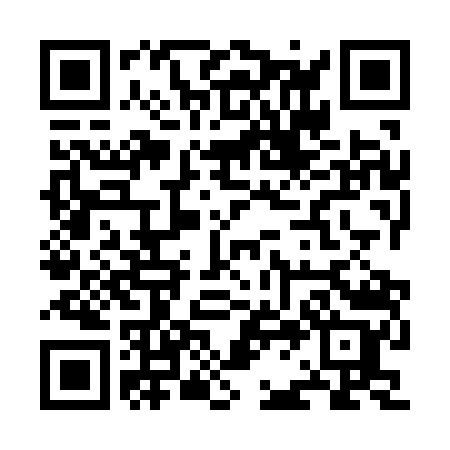 Prayer times for Lobeira de Baixo, PortugalMon 1 Apr 2024 - Tue 30 Apr 2024High Latitude Method: Angle Based RulePrayer Calculation Method: Muslim World LeagueAsar Calculation Method: HanafiPrayer times provided by https://www.salahtimes.comDateDayFajrSunriseDhuhrAsrMaghribIsha1Mon5:467:171:376:077:579:232Tue5:457:161:376:077:589:243Wed5:437:141:366:087:599:254Thu5:417:131:366:098:009:265Fri5:397:111:366:098:019:276Sat5:377:101:356:108:029:297Sun5:367:081:356:118:039:308Mon5:347:071:356:118:049:319Tue5:327:051:356:128:059:3210Wed5:307:041:346:128:069:3311Thu5:297:021:346:138:079:3512Fri5:277:011:346:138:089:3613Sat5:256:591:346:148:099:3714Sun5:236:581:336:158:109:3815Mon5:226:561:336:158:109:4016Tue5:206:551:336:168:119:4117Wed5:186:531:336:168:129:4218Thu5:166:521:326:178:139:4319Fri5:156:511:326:178:149:4520Sat5:136:491:326:188:159:4621Sun5:116:481:326:198:169:4722Mon5:096:471:326:198:179:4923Tue5:086:451:316:208:189:5024Wed5:066:441:316:208:199:5125Thu5:046:431:316:218:209:5326Fri5:026:411:316:218:219:5427Sat5:016:401:316:228:229:5528Sun4:596:391:316:228:239:5729Mon4:576:381:306:238:249:5830Tue4:566:361:306:238:259:59